 Проект. Срок антикоррупционной экспертизы 3 дня.ИВАНОВСКАЯ ОБЛАСТЬАДМИНИСТРАЦИЯ ЮЖСКОГО МУНИЦИПАЛЬНОГО РАЙОНАПОСТАНОВЛЕНИЕ от ______________ № ________г. ЮжаО внесении изменений в постановление Администрации Южского муниципального района от 14.12.2017 № 1238-п«Об утверждении муниципальной программы«Развитие физической культуры, спорта и повышение эффективности реализации молодежной политики Южского муниципального района»В соответствии со статьей 179 Бюджетного кодекса Российской Федерации, постановлением Администрации Южского муниципального района от 19.10.2016 № 680-п «Об утверждении Порядка разработки, реализации и оценки эффективности муниципальных программ Южского муниципального района и Южского городского поселения и отмене постановлений Администрации Южского муниципального района от 02.09.2013 № 719-п и Администрации Южского городского поселения от 06.09.2013 № 490»,  Администрация  Южского  муниципального  района                п о с т а н о в л я е т:Внести в постановление Администрации Южского муниципального района от 14.12.2017 № 1238-п «Развитие физической культуры, спорта и повышение эффективности реализации молодежной политики Южского муниципального района» (далее – Постановление) следующие изменения:- в муниципальной программе «Развитие физической культуры, спорта и повышение эффективности реализации молодежной политики Южского муниципального района» (далее-Программа), являющейся приложением к Постановлению:1.1. Строку девятую таблицы раздела 1 «Паспорт муниципальной программы Южского муниципального района» изложить в новой редакции:1.2. Строку седьмую таблицы раздела 1 «Паспорт подпрограммы муниципальной программы Южского муниципального района» подпрограммы «Развитие физической культуры и спорта в Южском муниципальном районе», (далее Подпрограмма), являющейся приложением №3 к Программе, изложить в новой редакции:1.3. Раздел 4 «Ресурсное обеспечение подпрограммы, руб.» Подпрограммы, являющейся приложением №3 к Программе, изложить в новой редакции:«4. Ресурсное обеспечение подпрограммы, руб.Опубликовать настоящее постановление в официальном издании «Правовой Вестник Южского муниципального района» и на официальном сайте Южского муниципального района в информационно-телекоммуникационной сети «Интернет».       Глава Южского муниципального района                            В.И. Оврашко«Объемы ресурсного обеспечения программыОбщий объем бюджетных ассигнований:2018 год- 3 463 284,52 руб.;2019 год – 3 509 897,11 руб.;2020 год – 3 333 399,83 руб.;2021 год – 2 751 903,77руб.;2022 год -  2 751 903,77руб.Бюджет Южского муниципального района:2018 год - 3 463 284,52 руб.;2019 год – 3 509 897,11 руб.;2020 год – 3 333 399,83 руб.;2021 год – 2 751 903,77 руб.;2022 год -  2 751 903,77 руб.Областной бюджет:2018 год — 0,00 руб.;2019 год — 0,00* руб.;2020 год — 0,00* руб.;  2021 год –   0,00*руб.»«Объемыресурсного обеспечения подпрограммыОбщий объем бюджетных ассигнований2018 год –455 000,00 руб.;2019 год - 387 000,00 руб.;2020 год – 2 492 685,71 руб.;2021 год – 2 319 003,77 руб.;2022 год – 2 319 003,77 руб. Бюджет Южского муниципального района2018 год- 455 000,00 руб.;2019 год - 387 000,00 руб.;2020 год - 2 492 685,71 руб.;2021 год - 2 319 003,77 руб.;2022 год – 2 319 003,77 руб.»№№п/пНаименование мероприятияИсточник ресурсного обеспеченияИсполнитель2018 год2019 год2020 год2021 год2022 годПодпрограмма, всегоПодпрограмма, всегоПодпрограмма, всего455 000,00 387 000,002 492 685,712 319 003,772 319 003,77Бюджетные ассигнованияБюджетные ассигнованияБюджетные ассигнования455 000,00387 000,002 492 685,712 319 003,772 319 003,77Бюджет Южского муниципального районаБюджет Южского муниципального районаБюджет Южского муниципального района455 000,00387 000,002 492 685,712 319 003,772 319 003,77Основное мероприятие «Проведение спортивно-оздоровительных и спортивно - массовых мероприятий»Основное мероприятие «Проведение спортивно-оздоровительных и спортивно - массовых мероприятий»455 000,00387 000,002 492 685,712 319 003,772 319 003,77Бюджетные ассигнованияБюджетные ассигнованияБюджетные ассигнования455 000,00387 000,002 492 685,712 319 003,772 319 003,77Бюджет Южского муниципального районаБюджет Южского муниципального районаБюджет Южского муниципального района455 000,00387 000,002 492 685,712 319 003,772 319 003,771.1.Проведение спортивно-оздоровительных и спортивно-массовых мероприятий среди населения районаАдминистрации Южского муниципального района в лице МКУ «Южский молодежный центр»136 300,00136 300,000,000,000,00Администрации Южского муниципального района в лице МКУ «Управление физической культуры, спорта и молодежной политики»0,000,00136 300,00240 300,00240 300,00Бюджетные ассигнованияБюджетные ассигнованияБюджетные ассигнования136 300,00136 300,00136 300,00240 300,00240 300,00Бюджет Южского муниципального районаБюджет Южского муниципального районаБюджет Южского муниципального района136 300,00136 300,00136 300,00240 300,00240 300,001.2.Проведение спортивно-оздоровительных и спортивно-массовых мероприятий среди детей и подростковОтдел образования администрации Южского муниципального района318 700,00250 700,00250 700,00190 700,00190 700,00Бюджетные ассигнованияБюджетные ассигнованияБюджетные ассигнования318 700,00250 700,00250 700,00190 700,00190 700,00Бюджет Южского муниципального районаБюджет Южского муниципального районаБюджет Южского муниципального района318 700,00250 700,00250 700,00190 700,00190 700,002.Организация и проведение мероприятий в области спорта и молодежной политики (Расходы на выплаты персоналу в целях обеспечения выполнения функций государственными (муниципальными) органами, казенными учреждениями, органами управления государственными внебюджетными фондами)Администрации Южского муниципального района в лице МКУ «Управление физической культуры, спорта и молодежной политики»0,000,002 105 685,711 888 003,771 888 003,77Бюджетные ассигнованияБюджетные ассигнованияБюджетные ассигнования0,000,002 105 685,711 888 003,771 888 003,77Бюджет Южского муниципального районаБюджет Южского муниципального районаБюджет Южского муниципального района0,000,002 105 685,711 888 003,771 888 003,77»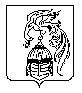 